 Администрация г.Апатиты предлагает вашему вниманию ИНТЕРАКТИВНУЮ КАРТУ праздничных мероприятий в городе в День Победы: 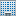 ▸▸▸▸▸▸▸▸▸ВЕСЬ ДЕНЬ ◂◂◂◂◂◂◂◂◂ 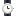  Онлайн выставка работ учащихся художественного отделения ДШИ «Наша Победа!» 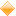 http://dshi-apatity.murm.muzkult.ru  Акция «Стихи Победы». Актеры театра-студии «Диалог» читают стихи, посвященные ВОв https://vk.com/dkapatity Акция «Бессмертный полк». Публикация фотографий и историй участников и ветеранов Великой Отечественной войны 1941-1945 гг. на специально организованном Интернет-ресурсе https://vk.com/dkapatity  Акция «Стена памяти г. Апатиты». Оформление и наполнение фотоальбома с портретами и историями жизни участников и ветеранов Великой Отечественной войны 1941-1945 гг. https://vk.com/muzeibiblioteka ▸▸▸▸▸▸▸▸▸▸▸ 11.00 ◂◂◂◂◂◂◂◂◂◂◂  Онлайн-акция «#рисуемпеснипобеды» https://vk.com/apatitygdub ▸▸▸▸▸▸▸▸▸▸▸ 12.00 ◂◂◂◂◂◂◂◂◂◂◂  Акция «Поем двором!» https://vk.com/dkapatity  Праздничный концерт музыкального клуба «ДИВА» «Салют, Победа!» https://vk.com/club34512011  Марафон семейных видеороликов «Мы - наследники Победы» https://vk.com/dmshburkovaapatityhttps://youtu.be/7T3edtGjvK8 Марафон памяти «Мой солдат Победы» https://vk.com/apatitylibr  Онлайн-митинг, посвященный 75-й годовщине Победы в Великой Отечественной войне 1941-1945 гг. https://vk.com/dkapatity ▸▸▸▸▸▸▸▸▸▸▸ 13.00 ◂◂◂◂◂◂◂◂◂◂◂  Мастер-класс «Открытка к 9 мая» https://vk.com/mump_msc  Литературная акция «75 книг о войне» https://vk.com/club161708821  Онлайн поздравления с праздником от руководителей города, медийных личностей и др. https://vk.com/dkapatity  Виртуальная книжная выставка «Дорогая сердцу книга о войне» https://vk.com/apatitygdub ▸▸▸▸▸▸▸▸▸▸▸ 14.00 ◂◂◂◂◂◂◂◂◂◂◂  Фильм-концерт, сформированный по итогам прослушивания выступлений участников Фестиваля исполнительского мастерства учащихся ДШИ, посвященного 75-летию Победы в Великой отечественной войне 1941-1945 годов, «Как прекрасна Земля!» https://dshi_apatity https://www.youtube.com/channel/UCWahjI8mEpPGTpAvWqp9..  «Есть такая профессия - Родину защищать». Выставка рисунков https://vk.com/mump_msc  Видеофильм «Спасибо за Победу!». Трансляция концерта творческих коллективов и самодеятельных артистов г. Апатиты https://vk.com/dkapatity  «Читаем книги о войне». О. Колпакова «Полынная елка» https://vk.com/club161708821 ▸▸▸▸▸▸▸▸▸▸▸ 15.00 ◂◂◂◂◂◂◂◂◂◂◂  Танцевальная площадка «Май 45-го». Трансляция подборки песен и танцевальных мелодий второй половины ХХ века https://vk.com/dkapatity  «Помним сердцем» концерт воспитанников и преподавателей ДМШ им. Л.М. Буркова https://vk.com/dmshburkovaapatity  Онлайн-урок мужества «Строка, оборванная пулей» https://vk.com/club161708821 https://www.youtube.com/channel/UCpaVhrCfQ2aQJgdtjicE..  «Надежда в каждой строчке». Письма с фронта. Фото и видео https://vk.com/mump_msc ▸▸▸▸▸▸▸▸▸▸▸ 16.00 ◂◂◂◂◂◂◂◂◂◂◂  Онлайн-викторина «10 вопросов о войне» https://vk.com/apatitygdub  «Посылка на фронт». Иллюстрированный рассказ Н.А. Коровашковой о посылках, которые жители тыла отправляли на фронт https://vk.com/dkapatity  «Защитники Советского Заполярья» - поговорим о героях https://vk.com/mump_msc  «Салют, Фестиваль!» – церемония подведения итогов первого открытого дистанционного фестиваля исполнительского мастерства «Как прекрасна Земля!»https://vk.com/kak_prekrasna_zemlya https://vk.com/dshi_apatity▸▸▸▸▸▸▸▸▸▸▸ 17.00 ◂◂◂◂◂◂◂◂◂◂◂  «С песней жили, мечтали, любили, вопреки обожжённой судьбе…» – трансляция концерта молодёжного хора«Виктория» https://vk.com/dkapatity  Поэтический видеомарафон «Стихи Победы» https://vk.com/apatitylibr  «Военное кино». Блог-подборка фильмов и книг про войну https://vk.com/mump_msc ▸▸▸▸▸▸▸▸▸▸▸ 18.00 ◂◂◂◂◂◂◂◂◂◂◂  «Игрушка военного времени». Иллюстрированный рассказ Н.А. Коровашковой об игрушках периода 40-х – 50-х годов ХХ века https://vk.com/dkapatity  #ЯчитаюстихПобеды https://vk.com/apatitygdub  Акция «75 песен Победы». Спой песню о войне и запиши на видео https://vk.com/mump_msc ▸▸▸▸▸▸▸▸▸▸▸ 18.55 ◂◂◂◂◂◂◂◂◂◂◂   ВСЕРОССИЙСКАЯ АКЦИЯ «МИНУТА МОЛЧАНИЯ»  https://vk.com/dkapatity ▸▸▸▸▸▸▸▸▸▸▸ 19.00 ◂◂◂◂◂◂◂◂◂◂◂  Исполнение песни «День Победы» «Друзья, включите телевизор, возьмите портрет вашего героя, выгляните в окно, вспомните всех, кто защитил мир, пожертвовав собой» https://vk.com/dkapatity  Мастер-класс «Салют Победы» https://vk.com/apatitygdub ▸▸▸▸▸▸▸▸▸▸▸ 19.15 ◂◂◂◂◂◂◂◂◂◂◂  «Случайный вальс» – песня Победы. Трансляция выступления молодежного хора «Виктория» и воспитанников военно-спортивного патриотического объединения «Полярные волки» в рамках Международной акции, посвящённой 75-летию Победы в Сталинградской битве https://vk.com/dkapatity ▸▸▸▸▸▸▸▸▸▸▸ 20.00 ◂◂◂◂◂◂◂◂◂◂◂  Праздничный концерт, посвященный Дню Победы. Трансляция видеоподборки, объединившей концертные номера на военную тематику в исполнении творческих коллективов и самодеятельных артистов г. Апатиты https://vk.com/dkapatity 